SÉQUENCE 2 – SIX ANS À T’ATTENDREMANIFESTER SA COMPRÉHENSION D’UN LIVRE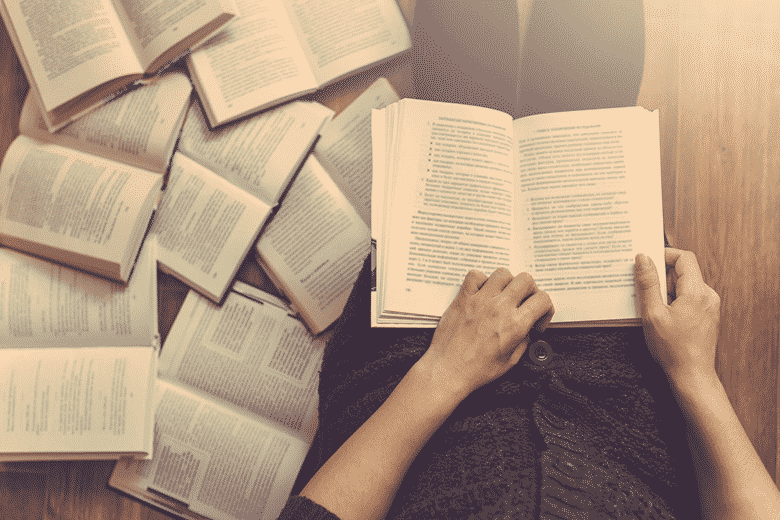 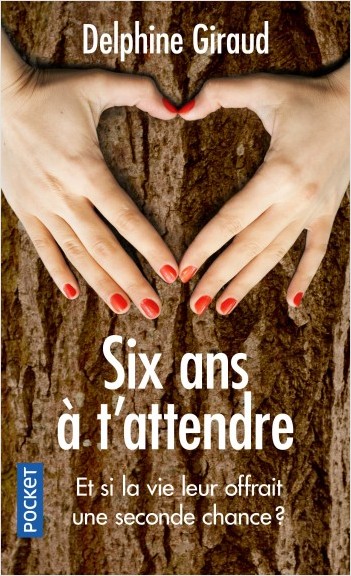 Se délecter à lire un roman n'est pas toujours facile. En effet, cela demande des efforts sinon vous pourriez finir par être ennuyé, perdu et confus. Toutefois, lire un bon roman récompense vos efforts, tout en vous procurant une expérience intense que vous n'auriez pas pu vivre si vous parcourez l'ouvrage. Même si le fait de lire un roman exige du travail, sachez que cette expérience est agréable et moins stressante. Avec un peu de pratique, vous pourriez même lire aisément des ouvrages complexes.ACTIVITÉ 1 : JE DÉCOUVRE L’OBJET LIVREEXERCICE 1 : J’ANALYSE LA PREMIÈRE ET LA QUATRIÈME DE COUVERTURE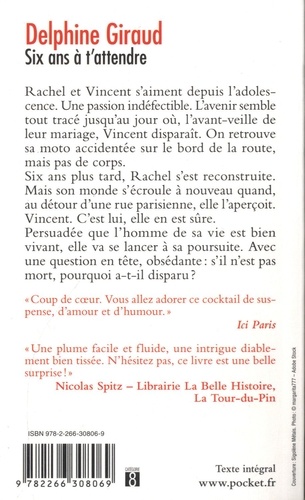 Voici une reproduction de la 1ère et de la 4ème de couverture du roman « Six ans à t’attendre ». Après observation de la 1ère de couverture et lecture de la quatrième de couverture, à quel type de récit vas-tu être confrontée ? Justifie ta réponse.………………………………………………………………………………………………………………………………………………………………………………………………………………………………………………………………………………………………………………………………………………………………………………………………………………………………………………………………Selon toi, quand se déroule l’action ? Pourquoi ?………………………………………………………………………………………………………………………………………………………………………………………………………………………………………………………………………………………………………………………………………………………………………………………………………………………………………………………………EXERCICE 2 : JE M’INFORME SUR L’AUTEURE Assistante de direction, Delphine Giraud est passionnée de lecture et d’écriture depuis sa plus tendre enfance. 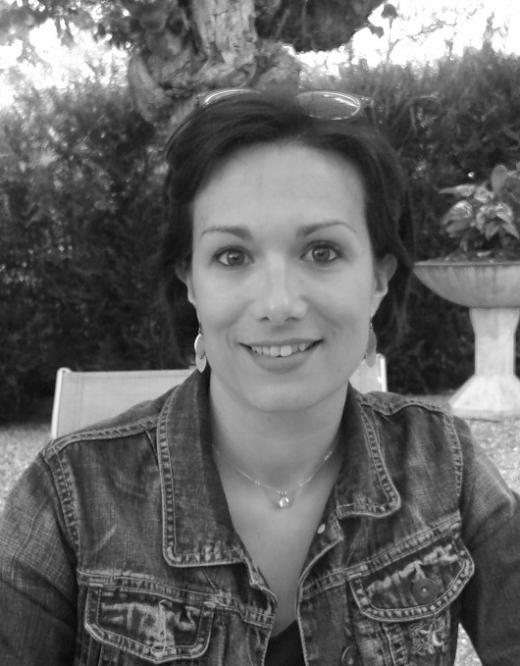 Son premier roman, "Six ans à t'attendre" (2018), classé dans les meilleures ventes de livres téléchargés sur certaines plateformes a connu un incroyable succès sur internet et en librairie en 2019. Elle poursuit par ailleurs son rêve d'auteur en écrivant un second roman qui paraîtra aux éditions Fleuve en 2021.Delphine Giraud vit en Vendée avec son mari et ses deux enfants.À partir de https://www.librinova.com/auteur/delphine-giraud, https://www.lisez.com/auteur/delphine-giraud/144946De quel pays provient Delphine Giraud ? ………………………………………………………………………………Le métier de Delphine Giraud est-il écrivain ? ………………………………………………………………………ACTIVITÉ 2 : JE LIS LES CRITIQUES Lis les critiques suivantes.Complète le tableau ci-dessous avec les différents avis.ACTIVITÉ 3 : JE ME FAIS UNE IDÉE SUR LE LIVREAprès ces premières activités. Où se situe ton envie de lire le livre ? Entoure l’émoticône correspondant à a ton sentiment. Ensuite, justifie ton choix d’émoticône. 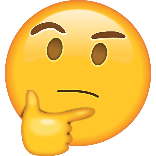 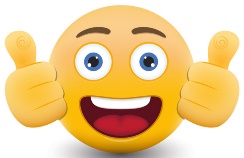 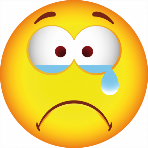 ………………………………………………………………………………………………………………………………………………………………………………………………………………………………………………………………………………………………………………………………………………………………………………………………………………………………………………………………………………………ACTIVITÉ 4 : JE LIS LE LIVRELE PROLOGUE Où et quand se déroule l’action du prologue ?…………………………………………………………………………………………………………………………………………………………………………………………………………………………………………………………………………………………………………Qui est le personnage principal ? ………………………………………………………………………………………….Quel est son métier ? ………………………………………………………………………………………………………………Se trouve-t-elle dans un lieu où elle a l’habitude d’être ? Explique.…………………………………………………………………………………………………………………………………………………………………………………………………………………………………………………………………………………………………………Qui croise-t-elle ? Pourquoi est-elle étonnée de la voir ?…………………………………………………………………………………………………………………………………………………………………………………………………………………………………………………………………………………………………………CHAPITRE 1PARTIE 1 – PAGES 13 À 23Au fil de ce chapitre, tente de compléter l’arbre généalogique de Rachel.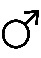 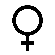  			         ……….…………………………                  ……………………………………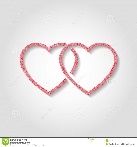 ………………………………           …………………………………              ………………………………        ……………………………..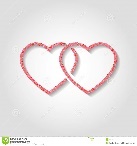 		…………………………………	             …………………………………….	        Rachel       …………………………………. Qui est Sophie ?…………………………………………………………………………………………………………………………………………………………………………………………………………………………………………………………………………………………………………Voici un plan de la maison des Charrier. Replace chaque occupant à sa place.Rachel parle à sa sœur et à son cousin. La croient-ils ? ……………………………………………………….Quelle hypothèse est émise ?…………………………………………………………………………………………………………………………………………………………………………………………………………………………………………………………………………………………………………Pourquoi Rachel croit-elle encore en l’existence de Vincent ? …………………………………………………………………………………………………………………………………………………………………………………………………………………………………………………………………………………………………………Quel titre pourrais-tu donner à cette partie du récit ?……………………………………………………………………………………………………………………………………………………..PARTIE 2 – PAGES 23 À 34Qu’est-il raconté dans cette partie du chapitre ?………………………………………………………………………………………………………………………………………………………………………………………………………………………………………………………………………………………………………………………………………………………………………………………………………………………………………………………………Quelle relation unissait Rachel et Vincent ? Depuis combien de temps ?…………………………………………………………………………………………………………………………………………………….Pourquoi Rachel crie-t-elle dans la nuit à la page 27 ? ……………………………………………………………………………………………………………………………………………………..Quel titre pourrais-tu donner à cette partie ?……………………………………………………………………………………………………………………………………………………..PARTIE 3 – PAGES 34 À 36Où en est-on dans l’histoire ? …………………………………………………………………………………………………………………………………………………………………………………………………………………………………………………………………………………………………………Quelle est la particularité physique de Vincent ?…………………………………………………………………………………………………………………………………………………….Quel titre pourrais-tu donner à ce chapitre ?……………………………………………………………………………………………………………………………………………………..Remets dans l’ordre chronologique les 3 parties du chapitre.CHAPITRE 2PARTIE 1 – PAGES 39 À 41De qui parle le narrateur ? Quelle est la focalisation utilisée ? Explique.………………………………………………………………………………………………………………………………………………………………………………………………………………………………………………………………………………………………………………………………………………………………………………………………………………………………………………………………Où travaille-t-il ? ………………………………………………………………………………………………………………………Qui est Angela ?……………………………………………………………………………………………………………………………………………………..Qui est Miguel ?……………………………………………………………………………………………………………………………………………………..PARTIE 2 – PAGES 41 À 46Quelle est la focalisation ? Par rapport à qui ?………………………………………………………………………………………………………………………………………………………………………………………………………………………………………………………………………………………………………………PARTIE 3 – PAGES 46 À 50Quel est l’état d’esprit de Lorenzo ?………………………………………………………………………………………………………………………………………………………………………………………………………………………………………………………………………………………………………………Lorenzo est-il amoureux d’Angela ? …………………………..…………………………………………………………..PARTIE 4 – PAGES 50 À 55Quel est le point du vue du narrateur ? …………………………………………………………………………………Quelle lueur d’espoir apparait à Rachel ?…………………………………………………………………………………………………………………………………………………………………………………………………………………………………………………………………………………………………………PARTIE 5 – PAGES 55 À 59Qui est Estelle ? Que sais-tu d’elle ?…………………………………………………………………………………………………………………………………………………………………………………………………………………………………………………………………………………………………………PARTIE 6 – PAGES 59 À 62Où sont Gautier et Rachel ? ………………………………………………………………………………………………….Qui est le barman ? ……………..…………………………………………………………………………………………………PARTIE 7 – PAGES 62 À 65Pourquoi Lorenzo fait-il tomber la coupe de vodka sur le sol ?……………………………………………………………………………………………………………………………………………………..PARTIE 8 – PAGES 65 À 69Rachel retrouve-t-elle Vincent ? Explique ta réponse.…………………………………………………………………………………………………………………………………………………………………………………………………………………………………………………………………………………………………………Pourquoi Gautier et Rachel doivent-ils quitter le bar ?……………………………………………………………………………………………………………………………………………………CHAPITRE 3PARTIE 1 – PAGES 69 À 77Après six ans, quelles différences physiques Rachel constate-t-elle chez Vincent ?…………………………………………………………………………………………………………………………………………………………………………………………………………………………………………………………………………………………………………Pourquoi Gautier a-t-il frappé Vincent ? Quelle est son explication ?…………………………………………………………………………………………………………………………………………………………………………………………………………………………………………………………………………………………………………Quelles hypothèses Gautier et Rachel émettent-ils pour expliquer la disparition de Vincent et le fait qu’il ne les a pas appelés ? ………………………………………………………………………………………………………………………………………………………………………………………………………………………………………………………………………………………………………………………………………………………………………………………………………………………………………………………………PARTIE 2 – PAGES 77 À 83Que nous apprend cette partie sur ce qui est arrivé à Lorenzo 6 ans auparavant ? ………………………………………………………………………………………………………………………………………………………………………………………………………………………………………………………………………………………………………………………………………………………………………………………………………………………………………………………………………………………………………………………………………………………………………………………………………………………………PARTIE 3 – PAGES 83 À 92Qui est Lila ? Que sais-tu d’elle ? ……………………………………………………………………………………………………………………………………………………………………………………………………………………………………………………………………………………………………………..Gautier raconte l’histoire de Vincent à Miguel. Qu’est-il arrivé lors de la « putain de soirée » ? ………………………………………………………………………………………………………………………………………………………………………………………………………………………………………………………………………………………………………………………………………………………………………………………………………………………………………………………………………Quel plan échafaude Miguel ? Explique.………………………………………………………………………………………………………………………………………………………………………………………………………………………………………………………………………………………………………………………………………………………………………………………………………………………………………………………………………………………………………………………………………………………………………………………………………………………………PARTIE 4 – PAGES 92 À 104Quelle est la première émotion ressentie par Lorenzo quand il aperçoit Rachel en tenue de sport dans le parc ?……………………………………………………………………………………………………………………………………………………Le « rendez-vous » se passe-t-il comme Rachel l’avait imaginé/souhaité ? Explique.………………………………………………………………………………………………………………………………………………………………………………………………………………………………………………………………………………………………………………………………………………………………………………………………………………………………………………………………CHAPITRE 4 PARTIE 1 – PAGES 105 À 113Quelle est l’idée/le plan de Rachel pour revoir Vincent ? …………………………………………………………………………………………………………………………………………………………………………………………………………………………………………………………………………………………………………PARTIE 2 – PAGES 114 À 123Quel évènement a scellé l’amitié entre Miguel et Lorenzo ? …………………………………………………………………………………………………………………………………………………………………………………………………………………………………………………………………………………………………………Quelle est la réaction de Lorenzo à l’annonce de la soirée salsa ?……………………………………………………………………………………………………………………………………………………..Qu’est-ce que la règle des 5 C ?……………………………………………………………………………………………………………………………………………………..PARTIE 3 – PAGE 123 À 135Quel tic de langage Rachel déteste-t-elle chez M. Marchal ? …………………………………………………………………………………………………………………………………………………………………………………………………………………………………………………………………………………………………………Pourquoi Rachel va-t-elle voir M. Marchal ? Quel est le but de sa visite ?…………………………………………………………………………………………………………………………………………………………………………………………………………………………………………………………………………………………………………Que révèle Claire Marchal (la femme du procureur) à Rachel ?…………………………………………………………………………………………………………………………………………………………………………………………………………………………………………………………………………………………………………CHAPITRE 5 PARTIE 1 – PAGES 137 À 143Qu’Estelle apprend-elle à Rachel sur la nouvelle vie de Lorenzo ?…………………………………………………………………………………………………………………………………………………………………………………………………………………………………………………………………………………………………………PARTIE 2 – PAGES 143 À 150Comment se passent les retrouvailles entre Carole et Lorenzo ? Quel est le comportement de chacun des deux personnages ?………………………………………………………………………………………………………………………………………………………………………………………………………………………………………………………………………………………………………………………………………………………………………………………………………………………………………………………………PARTIE 3 – PAGES 150 À 152Quel est le sentiment de Rachel quand elle constate que Gautier et Lorenzo créent des liens ?…………………………………………………………………………………………………………………………………………………..PARTIE 4 – PAGES 153 À 154Qu’a eu Rachel ? Pourquoi se réveille-t-elle dans un lit ?……………………………………………………………………………………………………………………………………………………..Qui est à ses côtés ? ……………………………………………………………………………………………………………………………………………………..PARTIE 5 – PAGES 154 À 161Que fait Lorenzo quand il rejoint Rachel dans l’appartement de Miguel ?……………………………………………………………………………………………………………………………………………………Quelle raison donne-t-il à son geste ?…………………………………………………………………………………………………………………………………………………………………………………………………………………………………………………………………………………………………………PARTIE 7 – PAGES 161 À 170Quelle promesse Lorenzo demande-il à Rachel de tenir ?…………………………………………………………………………………………………………………………………………………………………………………………………………………………………………………………………………………………………………Public cible 4ème année techniqueUAA visée principalementUAA 1 – Rechercher l’informationUAA sollicitée UAA 0 – Justifier, expliciter UAA 4 – Défendre une opinion oralementUAA6 – Relater et partager des expériences culturellesProduction attendue « Compléter un questionnaire »Compétences à développer « Rechercher et trouver l’information »Compétences à mobiliser Évaluer une sélection donnée d’information(s) Manifester sa compréhension d’une œuvre culturelleÉchanger sur sa compréhension/interprétation d’une œuvre culturelleRechercher l’informationFiches outils associées  F.O. 7 : Le récitÉvaluation prévue Répondre à un questionnaire AVIS 1AVIS 2AVIS 3Type d’avisPositif Négatif Positif NégatifPositif NégatifArguments………………………………………….………………………………………….………………………………………….………………………………………….………………………………………….………………………………………….………………………………………….………………………………………….………………………………………….………………………………………….………………………………………….………………………………………….………………………………………….………………………………………….………………………………………….………………………………………….………………………………………….………………………………………….………………………………………….………………………………………….………………………………………….………………………………………….………………………………………….………………………………………….………………………………………….………………………………………….………………………………………….………………………………………….………………………………………….………………………………………….………………………………………….………………………………………….………………………………………….………………………………………….………………………………………….………………………………………….Te donne envie de lire le livreOui Non Oui NonOui NonJE RETIENSLe prologue est la première partie d’un roman présentant des évènements antérieurs à l’action proprement dite. Il peut servir à éveiller l’intérêt du lecteur.123